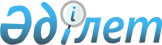 О меpах по социальной поддеpжке многодетных семей
					
			Утративший силу
			
			
		
					Указ Пpезидента Республики Казахстан от 4 декабpя 1992 года N 1002. Утратил силу - Указом Президента РК от 4 сентября 2001 г. N 677 ~U010677.

      В целях обеспечения социальной поддержки многодетных семей в условиях перехода к рыночным отношениям постановляю: 

      1. Установить для семей, имеющих четырех и более детей до 18 лет, следующие льготы и преимущества: 

      выплату неработающим матерям, имеющим четырех и более детей в возрасте до 7 лет, пособие в размере минимальной заработной платы; 

      бесплатное изготовление и ремонт зубных протезов (за исключением протезов из драгоценных металлов) многодетным матерям; 

      бесплатную выдачу лекарств, приобретаемых по рецептам врачей, для детей в возрасте до 14 лет; 

      бесплатный проезд на внутригородском транспорте (кроме такси), а также в автобусах пригородных и внутрирайонных линий для матерей и учащихся общеобразовательных школ; 

      преимущественное право на обеспечение по месту работы путевками в санатории, профилактории, дома отдыха, пионерские лагеря; 

      внеочередное обеспечение детей местами в детских дошкольных учреждениях лечебного и санаторного типа и других оздоровительных учреждениях, независимо от ведомственной принадлежности. 

      Сноска. Указом Президента Республики Казахстан от 12 апреля 1994 г. N 1652 действие пункта 1 в части пособий многодетным матерям, имеющим 4-х и более детей в возрасте до 7 лет в размере минимальной заработной платы, льготного проезда на городском пассажирском транспорте, бесплатного изготовления и ремонта зубных протезов, бесплатной выдачи лекарств по рецептам врачей для детей в возрасте до 14 лет приостановлено до 1 апреля 1997 г., кроме инвалидов и участников Великой Отечественной войны и приравненных к ним лиц. 

      2. Главам областных, Алма-Атинской и Ленинской городских администраций: 

      обеспечить первоочередное выделение для многодетных семей приусадебных и садово-огородных участков в размере не менее 0,15 гектара на семью; 

      обеспечить выделение пастбищ, сенокосных угодий и продажу кормов и зерноотходов для скота и птиц, находящихся в личной собственности многодетной семьи, на льготных условиях; 

      оказывать содействие многодетным семьям в случае организации по их желанию крестьянских (фермерских) хозяйств, малых предприятий и других коммерческих структур, обеспечить выделение для этих целей земельных участков; 

      организовать натуральные виды помощи, благотворительные столовые для многодетных семей. 

      3. Главе Семипалатинской городской администрации совместно с Советом Федерации профессиональных союзов Республики Казахстан обеспечить открытие в области санатория "Мать и детя" на 300 мест. 

      4. Кабинету Министров Республики Казахстан: 

      внести в Верховный Совет Республики Казахстан предложение о внесении изменения в Закон "О занятости населения" в целях продлениясрока выплаты заработной платы до 6 месяцев после высвобождения срабочих мест женщинам, имеющим четырех и более детей в возрасте до 18лет;     в месячный срок разработать порядок и условия возмещения расходовна осуществление мер, предусмотренных Указом.     5. Указ ввести в действие с 1 января 1993 г.          Президент     Республики Казахстан
					© 2012. РГП на ПХВ «Институт законодательства и правовой информации Республики Казахстан» Министерства юстиции Республики Казахстан
				